附件2：2014电动交通技术论坛参会回执1、请将回执于2014年6月20日前以邮件或传真的方式发送至组委会。2、如有问题可联系：王一月（13916255637），电话：021-60361234，Email：yuki.wang@nm-china.com.cn , emob.nm-china.com.cn3、会议交通（1）飞机从沈阳桃仙机场出发乘坐出租车，需时约60分钟乘坐机场巴士班车至文化路立交桥南下车，换乘214路，至华润中心下车（2）火车从沈阳站出发沈阳站B入口换乘地铁1号线乘地铁1号线( 经过 3 站)在 青年大街下车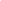 青年大街入口换乘地铁2号线乘地铁2号线( 经过 2 站)在 工业展览馆下车(B出口)从沈阳北站出发 沈阳北站B入口换乘地铁2号线乘地铁2号线( 经过 5 站)在 工业展览馆下车(B出口)从沈阳西站出发沈阳西站入口 换乘 329乘329( 经过 18 站)在 省公安厅下车步行 220 米 至 岐山路B入口换乘地铁2号线乘地铁2号线( 经过 6 站)在 工业展览馆下车(B出口)（3）轨道交通从市中心出发乘地铁2号线在 工业展览馆下车(B出口)单位名称单位名称姓名□先生□女士联系电话/手机E-mail姓名□先生□女士联系电话/手机E-mail姓名□先生□女士联系电话/手机E-mail姓名□先生□女士联系电话/手机E-mail联系地址联系地址会议地址会议地址沈阳君悦酒店（辽宁省沈阳市和平区青年大街288号甲），交通信息附后沈阳君悦酒店（辽宁省沈阳市和平区青年大街288号甲），交通信息附后沈阳君悦酒店（辽宁省沈阳市和平区青年大街288号甲），交通信息附后沈阳君悦酒店（辽宁省沈阳市和平区青年大街288号甲），交通信息附后沈阳君悦酒店（辽宁省沈阳市和平区青年大街288号甲），交通信息附后注册费用：（注册费含会务费、会议资料费、茶歇费、午宴、晚宴、技术参观费）普通代表： □ ￥2800元/人团体代表： □ ￥2300元/人 （团体代表应五人及以上）缴费方式： □ 银行转账□ 现场缴费汇款信息：银行转账/网上汇款 收款企业名称：纽伦堡会展服务（上海）有限公司 开户行信息：上海市南京西路支行 银行账号： 1001207419216279267 备    注： 会议费注： 选择某项时在该项“□”内划“√友情提示： 因目前只能提供机打发票且不能现场打印，建议使用银行汇款方式缴费，汇款时不要使用个人名义，否则无法开具以单位为抬头的发票。现场缴费的代表，发票将于会议结束后一个星期邮寄给本人。”注册费用：（注册费含会务费、会议资料费、茶歇费、午宴、晚宴、技术参观费）普通代表： □ ￥2800元/人团体代表： □ ￥2300元/人 （团体代表应五人及以上）缴费方式： □ 银行转账□ 现场缴费汇款信息：银行转账/网上汇款 收款企业名称：纽伦堡会展服务（上海）有限公司 开户行信息：上海市南京西路支行 银行账号： 1001207419216279267 备    注： 会议费注： 选择某项时在该项“□”内划“√友情提示： 因目前只能提供机打发票且不能现场打印，建议使用银行汇款方式缴费，汇款时不要使用个人名义，否则无法开具以单位为抬头的发票。现场缴费的代表，发票将于会议结束后一个星期邮寄给本人。”注册费用：（注册费含会务费、会议资料费、茶歇费、午宴、晚宴、技术参观费）普通代表： □ ￥2800元/人团体代表： □ ￥2300元/人 （团体代表应五人及以上）缴费方式： □ 银行转账□ 现场缴费汇款信息：银行转账/网上汇款 收款企业名称：纽伦堡会展服务（上海）有限公司 开户行信息：上海市南京西路支行 银行账号： 1001207419216279267 备    注： 会议费注： 选择某项时在该项“□”内划“√友情提示： 因目前只能提供机打发票且不能现场打印，建议使用银行汇款方式缴费，汇款时不要使用个人名义，否则无法开具以单位为抬头的发票。现场缴费的代表，发票将于会议结束后一个星期邮寄给本人。”注册费用：（注册费含会务费、会议资料费、茶歇费、午宴、晚宴、技术参观费）普通代表： □ ￥2800元/人团体代表： □ ￥2300元/人 （团体代表应五人及以上）缴费方式： □ 银行转账□ 现场缴费汇款信息：银行转账/网上汇款 收款企业名称：纽伦堡会展服务（上海）有限公司 开户行信息：上海市南京西路支行 银行账号： 1001207419216279267 备    注： 会议费注： 选择某项时在该项“□”内划“√友情提示： 因目前只能提供机打发票且不能现场打印，建议使用银行汇款方式缴费，汇款时不要使用个人名义，否则无法开具以单位为抬头的发票。现场缴费的代表，发票将于会议结束后一个星期邮寄给本人。”注册费用：（注册费含会务费、会议资料费、茶歇费、午宴、晚宴、技术参观费）普通代表： □ ￥2800元/人团体代表： □ ￥2300元/人 （团体代表应五人及以上）缴费方式： □ 银行转账□ 现场缴费汇款信息：银行转账/网上汇款 收款企业名称：纽伦堡会展服务（上海）有限公司 开户行信息：上海市南京西路支行 银行账号： 1001207419216279267 备    注： 会议费注： 选择某项时在该项“□”内划“√友情提示： 因目前只能提供机打发票且不能现场打印，建议使用银行汇款方式缴费，汇款时不要使用个人名义，否则无法开具以单位为抬头的发票。现场缴费的代表，发票将于会议结束后一个星期邮寄给本人。”注册费用：（注册费含会务费、会议资料费、茶歇费、午宴、晚宴、技术参观费）普通代表： □ ￥2800元/人团体代表： □ ￥2300元/人 （团体代表应五人及以上）缴费方式： □ 银行转账□ 现场缴费汇款信息：银行转账/网上汇款 收款企业名称：纽伦堡会展服务（上海）有限公司 开户行信息：上海市南京西路支行 银行账号： 1001207419216279267 备    注： 会议费注： 选择某项时在该项“□”内划“√友情提示： 因目前只能提供机打发票且不能现场打印，建议使用银行汇款方式缴费，汇款时不要使用个人名义，否则无法开具以单位为抬头的发票。现场缴费的代表，发票将于会议结束后一个星期邮寄给本人。”注册费用：（注册费含会务费、会议资料费、茶歇费、午宴、晚宴、技术参观费）普通代表： □ ￥2800元/人团体代表： □ ￥2300元/人 （团体代表应五人及以上）缴费方式： □ 银行转账□ 现场缴费汇款信息：银行转账/网上汇款 收款企业名称：纽伦堡会展服务（上海）有限公司 开户行信息：上海市南京西路支行 银行账号： 1001207419216279267 备    注： 会议费注： 选择某项时在该项“□”内划“√友情提示： 因目前只能提供机打发票且不能现场打印，建议使用银行汇款方式缴费，汇款时不要使用个人名义，否则无法开具以单位为抬头的发票。现场缴费的代表，发票将于会议结束后一个星期邮寄给本人。”